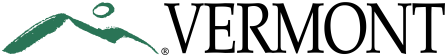 State of VermontDepartment of Public Service112 State Street[phone]	802-828-2811[fax]	802-828-2342[tty]	800-734-8390Montpelier, VT 05620-2601http://www.publicservice.vermont.gov